	P. G. Department of Political Science   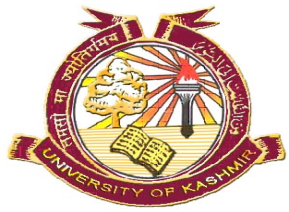                        UNIVERSITY OF KASHMIR          Hazratbal, Srinagar – 190006           Head of the DepartmentNo: F (Ph, D list) KU/18Dated: 23-092018NoticeAll those Students who have provisionally selected for Integrated Ph. D/ M.Phil  programme in Political Science, batch 2018 are hereby directed to submit their relevant documents in the office up to 29th September, 2018. Failing which no application will be accepted for the admission.s/d Head of the Department 